       Year Group 2: 	Autumn 1Grace DarlingAutumn 2Endangered AnimalsSpring 1JapanSpring 2Roald DahlSummer 1Great Fire of LondonSummer 2PiratesLand Ahoy!InvestigationWho is Grace Darling and what is she famous for?How can we look after our planet?Where would you rather live?Who will win the Golden Ticket?What started the fire?Yo Ho Ho - Is a pirate’s life for me?Project end purposeSeesaw Presentation assembly to parentsMake links with the WWF             Leafletcomparing and contrasting England/JapanClass to publish their own ‘Enormous Crocodile’ chapter book.Burning houses made in DTPirate PartyCompleting pirate licenceVisits and visitorsGrace Darling MuseumRNLIKirkley Hall ZooAnimal Antics/Crazy CreaturesBlue ReefLittle Foodies - Japanese foodEaster church visitSt PetersChurchill Playing fieldCaptain RaggybeardRising Sun Country ParkMathsNumber – number and place value 1 Numbers to 100 10 Number – addition and subtraction 2 Addition and subtraction Number – addition and subtraction 3 Addition and subtraction Measurement 4 Money Number – multiplication and division 5 Multiplication and division Number – number and place value 1 Numbers to 100 10 Number – addition and subtraction 2 Addition and subtraction Number – addition and subtraction 3 Addition and subtraction Measurement 4 Money Number – multiplication and division 5 Multiplication and division Number – multiplication and division Statistics - Statistics Measurement - Length and height  Geometry – properties of shape Number – fractions 10 Fractions Number – multiplication and division Statistics - Statistics Measurement - Length and height  Geometry – properties of shape Number – fractions 10 Fractions Geometry – position and direction Number – addition and subtraction Problem solving - using efficient methods Measurement - Time Measurement - Weight, volume and temperatureGeometry – position and direction Number – addition and subtraction Problem solving - using efficient methods Measurement - Time Measurement - Weight, volume and temperatureLiteracy links and genresLighthouse Keeper’s Lunch(3 weeks)BEATING THE BADDIEFocusCharacterisation and dialogueWriting PurposeTo write their own beating the baddie story.Grace Darling Museum(2 weeks)RECOUNTFocusBeginning, Middle and EndingWriting PurposeTo write a recount of Bamburgh Grace Darling Museum visitSPINE POEM (1 week)POETRYFocusSpine poemWriting PurposeTo create a descriptive spine poem to depict a stormy seaMeerkat Mail(3 weeks)JOURNEY / MEETING TALEFocusSettingWriting PurposeRecount a new visit for Sunny.Orangutans(3 weeks)INFORMATION TEXTFocusLinking factsWriting PurposeWriting to inform- information text about a made up animal.Japanese Folktale(3 weeks)FINDING TALEFocusWriting PurposeThe Magic Paintbrush or Japanese folk taleCreating Plots and ParagraphsJapanese Culture and craft instructions (2 weeks)INSTRUCTIONSFocusUsing commands and sequencingWriting PurposeWrite a set of instructions to make sushi.IF I HAD WINGS By Pie Corbett(2 weeks)POETRYFocusRepetitive structureWriting PurposeCreating an If I Lived In Japan poem.The Enormous Crocodile(3 weeks)CHARACTER FLAWFocusCharacterisationWriting PurposeTo write their own clever trick.The Twits(2 weeks)EXPLANATION TEXTFocusLanguage to appeal to the reader.Writing PurposeWrite an explanation of how to play a practical joke.SPRING POEMS- reading a variety of spring poetry.(2weeks)FocusrhymealliterationWriting PurposeTo write a spring poem using alliteration.The Papaya That Spoke(3 weeks)QUEST TALEFocuspunctuationWriting PurposeTo write their own independent quest tale inspired by The Papaya That Spoke story.Gosforth Synagogue Visit(2 weeks)RECOUNTFocusParagraphing and chronologyWriting PurposeTo retell the trip to the synagogue in an engaging wayPirate Adventure(3 weeks)JOURNEY/PORTAL STORYFocusSettingsSuspenseWriting PurposeTo write their own journey story.A Day in the Life of …(2 weeks)DIARYFocusSequencing eventsWriting PurposePirate diaryPoetryFiction Reading SpineThe Lighthouse Keeper series of books.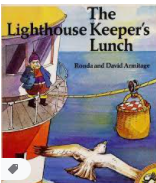 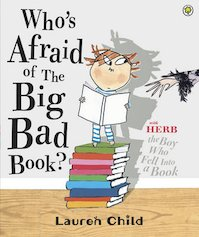 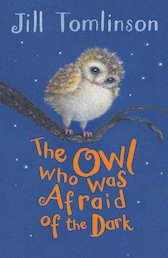 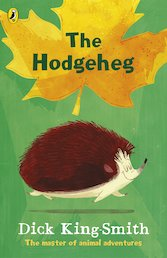 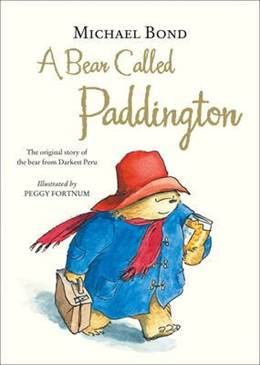 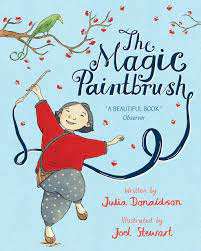 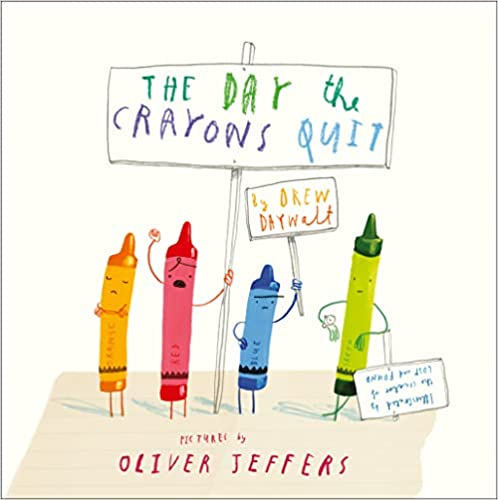 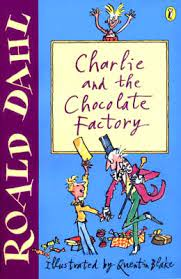 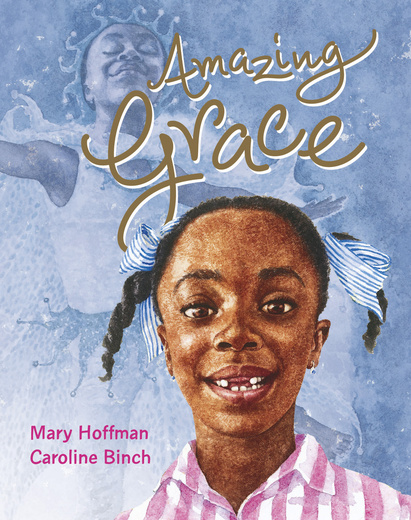 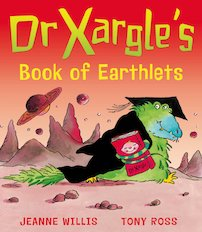 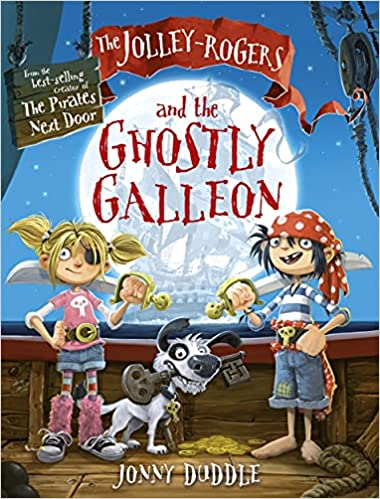 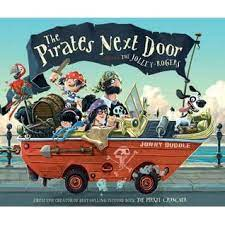 ScienceLiving things and their Habitats- The Local EnvironmentExplore and compare the difference between things that are living, dead and things that have never been alive.-life processesIdentify that most living things live in habitats to which they are suitedSeasonal ChangeObserve changes across the four seasons.Observe weather associated with the seasons and how day length varies.Living things and their Habitats- Across the WorldFind out about and describe the basic needs of animals including humans for survival (water,food,airlinks to ecology, plastic wasteIdentify and name a variety of plants and animals in their habitats.Simple food chains.Uses of Everyday MaterialIdentify and compare the uses of a variety of everyday materialsFind out how the shapes of solid objects can be changed by squashing, bending,twisting and stretchingAnimals Including HumansNotice that animals, including humans have offspring which grow into adults.Seasonal ChangeObserve changes across the four seasons.Observe weather associated with the seasons and how day length varies.PlantsName a variety of common garden and wild plants.Identify and describe basic structure of a variety of common flowering plants, including trees.Observe how seeds and bulbs grow into mature plantsFind out and describe how plants need water, light and a suitable temperature to grow and stay healthy.Seasonal ChangeAnimals Including HumansDescribe the importance for humans of exercise, eating the right amounts of different types of foods and hygiene.Seasonal Change HistoryVisual wall timeline. Key events and people will be placed upon the timeline throughout the academic year as they are introduced to the children. Events beyond living memory/ Lives of significant individuals in the  local area - The Grace Darling StoryGuy FawkesRemembrance SundayThe Roald Dahl storyKey events of the great fire of LondonWhy the fire spread and how it was stopped.Explain that we know about the great fire - linked to Samuel Peeps diary. Queen Elizabeth Jubilee.Kings and Queens timeline. Events beyond living memory that are significant nationally or globally- The Golden Age of PiracyLife onboard shipPirate codeBlackbeardMary ReadHow do we know about pirates?GeographyThe local areaFieldwork- trip to Marden Quarry - following the route on a map.Journey to school devise a simple map using basic symbols in a keyhome/school addressHuman and Physical features of our local areaUsing maps and aerial photographsGoogle mapsName, locate and identify characteristics of the four countries and capital cities of the UK and it’s surrounding seas.Use maps, atlases and globesIdentify seasonal and daily weather patterns in the UK andHot and cold places areas of the world- equator, North and South Poles (linked to Science animal studies)Using world maps, atlases and globes.Use basic geographical vocabulary.Understand geographical similarities and differences through comparing and contrasting the human and physical geography of Whitley Bay/TokyoStudy Japan’s human and physical geography.Mount FujiEarthquakesCountries and capitals of the Uk with specific focus on London and surrounding area.River Thames Name and locate the seven continents and 5 oceans of the world.Compass Directions NESW Use locational and directional language to describe the location of features and routes on a map.Using maps and globesDevise simple maps with basic symbols and keys.ArtKapow Primary Art and design SkillsIntroducing SketchbooksDrawing -ShadingLearning about drawing for funFormal ElementsTone 1-3D Pencil DrawingsTone 2 -3D colour drawingsCollage - stormy seascapesICT- and introduction to animationChristmas CardsCalendars- endangered species Kapow PrimaryFormal ElementsPattern- Repeating PatternsTexture 1-Taking RubbingsTexture 2-FrottageOrigamiGreat wave of Kanagawa- Hokusaikimono designscalligraphy - hiraganaKapow Primary Art and design SkillsDeveloping painting skills- roller coaster rideClay-Making a clay tile/potcraft weavingPainting/design- Clarice Cliff plateswatercolours- Quentin BlakeKapow PrimarySculpture and Mixed MediaSuperhero figures- using wire and plasticine to turn drawings into 3D form.Drawing expressions -Looking at emojisRoy Lichtenstein- class creation comic superhero art. Mixed media.Multimedia Superhero1 - Multimedia Superhero 2Multimedia Superhero 3Kapow PrimaryHuman FormHuman alphabet- body sculpturesSkulls- Damien Hirst. trace and decorate skullsJulian Opie style portraits Making faces-collage face composition.Clothes pes figures- Edwina BridgemanDTDelightful DecorationsAssemble, join, combine materials to make a product.Use basic sewing techniques.Evaluate against criteriaIdentify possible changes - identify what they like/dislike.  Perfect Pizza Can sort foods into food groupsDiscuss different foods - healthy non healthy Cutting skills - select tools weighing/measuring/scoring Generate ideas drawing on experiencesMake drawings and label partsEvaluate against criteriaIdentify different types of boatsworking pulleys Choose appropriate materials Follow a design to create a boatEvaluate against criteriaIdentify possible changes - identify what they like/dislikeComputingWriting in different stylesA unit to introduce children to word processing and desktop publishing using a number of different tools and design tasks Writing for different audiences - Tourist Brochure 2Publishe.g. Newspaper page, postcard, Comic Strip eSafety   An introduction to Animation A unit that introduces both 2D animation and stop frame animation and different tools for creating bothI- motion 2Animate,Finding and presenting information A unit that introduces children to the web browsers to explore and search websites safely, collecting and presenting information in graphs, and different ways of sorting and classifying data with databaseseSafetyProgramming with Scratch JuniorA unit where children create and debug simple programs, programme movement and appearance of an on-screen sprite and use reasoning to predict the behaviour of simple programs. Students design and program their own maze game.eSafetyProgramming with Logo - A unit that builds on programming experiences with directions and introduces the written programming language of Logo.  Students programme their on-screen robot to move and create drawings using repeat commands and their own procedures eSafetyBeginning to presentA unit that introduces students to making interactive linear and nonlinear presentations 2Create - basic presentation eSafetyPEGames Unit 1Throw and Catch         SAQGames Unit 2Creative Making         GymnasticsGames Unit 3    Dribble Hit KickY2 Unit 1/2/3           DanceGames Unit 3      Dribble Hit Kick            SkippingAthletics unit 1             OAAAthletics unit 2Music/ Sing UpHands, Feet, HeartFind the pulseSouth AfricaClap rhythmsCreate  rhythmsname simple instrumentssing in groupsPlay instrumental partscompose and perform a simple melodyPerform and shareHo Ho HoFind the pulseExplore RapName instrumentsMarch to the pulseClap rhythmsExplore pitchPlay instrument partsSins a rap togetherimprovisePerform and shareI Wanna Play In A BandFind the pulseExplore Rock musicName instrumentsMarch to the pulseCopy and clap back rhythmsPlay accurately in timeImproviseCompose a melody using simple rhythmsPerform and shareZootimeFind the pulseExplore Reggae musicName instrumentsCopy and clap back rhythmsExplore high and low soundsSing and dance togetherPlay accurately in timeImproviseCompose a simple melodyPerform and shareFriendship SongFind the pulseName instrumentsCopy and clap back rhythms of their nameExplore high and low soundsSing and dance togetherPlay accurately in timeImproviseCompose a simple melodyPerform and sharePSHCEBeing me in my world Hopes and fears for the yearRights and responsibilitiesRewards and consequencesValuing contributionsChoicesRecognising feelingsCelebrating differences Gender stereotype assumptionsUnderstanding bullyingStanding up for yourself and othersMaking new friendsGender diversityCelebrating differences and remaining friendsDreams and Goals Achieving realistic goalsPerseveranceLearning strengths and learning with othersGroup cooperationContributing to and sharing successHealthy me MotivationHealthy choicesRelaxationHealthier eating and nutritionHealthier snacks and sharing foodRelationshipsDifferent types of familyPhysical contact boundariesFriendship and conflictSecretsTrust and appreciationExpressing appreciation for special relationshipsChanging me Life cycles in natureGrowing from young to oldIncreasing independenceDifference in male and female bodies (correct terminology)Assertiveness Preparing for transitionREJudaismThe TorahRules and Laws10 CommandmentsShabbatCreation StorySpecial clothesThe SynagogueHanukkahHow and why is light important to Christians?Symbols of light and darkChristingleSignificance of lighting a candleWhy is The Bible special to Christians?Old and New Testament storiesNoah’s ArkDaniel and the lionMoses-linked to JudaismDavid and GoliathJonah and the WhaleHow do Christians celebrate Easter?St Cuthbert local faith communities.Visit to St Peter’s ChurchHow do Buddhists show their belief?Meditationspecial clothingShaved headAlms bowlHow do Buddhists show their belief?Meditationspecial clothingShaved headAlms bowl